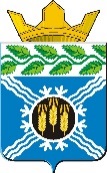 АДМИНИСТРАЦИЯКРАПИВИНСКОГО МУНИЦИПАЛЬНОГО РАЙОНАПОСТАНОВЛЕНИЕот 30.12.2015 г. №1341пгт. КрапивинскийО внесении изменений в постановление администрации Крапивинского муниципального района от 07.11.2013 г. №1612 «Об утверждении муниципальной программы «Повышение качества предоставления государственных и муниципальных услуг на базе Муниципального автономного учреждения «Многофункциональный центр предоставления государственных и муниципальных услуг» Крапивинского муниципального района» на 2014-2018 годы»1. Внести в постановление администрации Крапивинского муниципального района от 07.11.2013 г. №1612 «Об утверждении муниципальной программы «Повышение качества предоставления государственных и муниципальных услуг на базе Муниципального автономного учреждения «Многофункциональный центр предоставления государственных и муниципальных услуг» Крапивинского муниципального района» на 2014-2018 годы» (в редакции постановления администрации Крапивинского муниципального района от 10.11.2015 г. №1175) следующие изменения:1.1. Внести в муниципальную программу «Повышение качества предоставления государственных и муниципальных услуг на базе Муниципального автономного учреждения «Многофункциональный центр предоставления государственных и муниципальных услуг» Крапивинского муниципального района» на 2014-2018 годы» (далее – муниципальная программа), утвержденную постановлением, следующие изменения:1.1.1. Позицию «Объемы и источники финансирования муниципальной программы в целом и с разбивкой по годам ее реализации» паспорта муниципальной программы изложить в следующей редакции:«».1.1.2. Раздел 4 муниципальной программы изложить в новой редакции согласно приложению №1 к настоящему постановлению.2. Обеспечить размещение настоящего постановления на официальном сайте администрации Крапивинского муниципального района в информационно-телекоммуникационной сети «Интернет».3. Настоящее постановление вступает в силу со дня подписания, за исключением положений, для которых настоящим пунктом установлены иные сроки вступления в силу.Положения паспорта муниципальной программы, раздела 4 текстовой части Муниципальной программы в части ресурсного обеспечения на 2016 год (в редакции настоящего постановления) применяются к правоотношениям, возникающим при составлении и исполнении бюджета района на 2016 год.4. Контроль за исполнением настоящего постановления возложить на первого заместителя главы Крапивинского муниципального района Т.И. Климину.ГлаваКрапивинского муниципального районаТ.Х. БиккуловПриложение №1к постановлению администрацииКрапивинского муниципального районаот 30.12.2015 г. №1341«4. Ресурсное обеспечение реализации Муниципальной программы».Объемы и источники финансирования муниципальной программы в целом и с разбивкой по годам ее реализацииОбъем средств на реализацию муниципальной программы - 27799,7 тыс. руб., в том числе по годам: 2014 год – 7366,9 тыс. руб.2015 год – 7077,8 тыс. руб. 2016 год – 4585,0 тыс. руб.2017 год – 4385,0 тыс. руб.2018 год – 4385,0 тыс. руб.из них:средства местного бюджета - 21198,1 тыс. руб., в том числе по годам:2014 год – 6000,5 тыс. руб.2015 год – 5742,6 тыс. руб. 2016 год – 3285,0 тыс. руб.2017 год – 3085,0 тыс. руб.2018 год – 3085,0 тыс. руб.Иные не запрещенные законодательством источники:из них:средства юридических и физических лиц - 6601,6 тыс. руб., в том числе по годам:2014 год – 1366,4 тыс. руб.2015 год – 1335,2 тыс. руб. 2016 год – 1300,0 тыс. руб.2017 год – 1300,0 тыс. руб.2018 год – 1300,0 тыс. руб.Наименованиемуниципальной программы,подпрограммы, мероприятияИсточник финансированияОбъем финансовых ресурсов, тыс. рублейОбъем финансовых ресурсов, тыс. рублейОбъем финансовых ресурсов, тыс. рублейОбъем финансовых ресурсов, тыс. рублейОбъем финансовых ресурсов, тыс. рублейНаименованиемуниципальной программы,подпрограммы, мероприятияИсточник финансирования2014 год2015 год2016 год2017 год2018год1234567Муниципальная программа «Повышение качества предоставления государственных и муниципальных услуг на базе Муниципального автономного учреждения «Многофункциональный центр предоставления государственных и муниципальных услуг» Крапивинского муниципального района на 2014 – 2018 годы»Всего7366,97077,84585,04385,04385,0Муниципальная программа «Повышение качества предоставления государственных и муниципальных услуг на базе Муниципального автономного учреждения «Многофункциональный центр предоставления государственных и муниципальных услуг» Крапивинского муниципального района на 2014 – 2018 годы»местный бюджет6000,55742,63285,03085,03085,0Муниципальная программа «Повышение качества предоставления государственных и муниципальных услуг на базе Муниципального автономного учреждения «Многофункциональный центр предоставления государственных и муниципальных услуг» Крапивинского муниципального района на 2014 – 2018 годы»иные не запрещенные законодательством источники:Муниципальная программа «Повышение качества предоставления государственных и муниципальных услуг на базе Муниципального автономного учреждения «Многофункциональный центр предоставления государственных и муниципальных услуг» Крапивинского муниципального района на 2014 – 2018 годы»средства юридических и физических лиц1366,41335,21300,01300,01300,01.Основное мероприятие:Обеспечение деятельности учрежденияВсего7366,97077,84585,04385,04385,01.Основное мероприятие:Обеспечение деятельности учрежденияместный бюджет6000,55742,63285,03085,03085,01.Основное мероприятие:Обеспечение деятельности учрежденияиные не запрещенные законодательством источники:1.Основное мероприятие:Обеспечение деятельности учреждениясредства юридических и физических лиц1366,41335,21300,01300,01300,0 Заработная платаВсего4380,24416,22646,22492,62492,6 Заработная платаместный бюджет4229,54218,92446,22292,62292,6 Заработная платаиные не запрещенные законодательством источники: Заработная платасредства юридических и физических лиц150,7197,3200,0200,0200,0Начисления на оплату трудаВсего1615,81375,8798,8752,4752,4Начисления на оплату трудаместный бюджет1570,31329,4738,8692,4692,4Начисления на оплату трудаиные не запрещенные законодательством источники:Начисления на оплату трудасредства юридических и физических лиц45,546,460,060,060,0Услуги связиВсего98,6103,2100,0100,0100,0Услуги связиместный бюджет43,138,9000Услуги связииные не запрещенные законодательством источники:Услуги связисредства юридических и физических лиц55,564,3100,0100,0100,0Коммунальные услугиВсего326329,9360,0360,0360,0Коммунальные услугиместный бюджет92,589,8100,0100,0100,0Коммунальные услугииные не запрещенные законодательством источники:Коммунальные услугисредства юридических и физических лиц233,5240,1260,0260,0260,0Услуги по содержанию имуществаВсего63,2110,380,080,080,0Услуги по содержанию имуществаиные не запрещенные законодательством источники:Услуги по содержанию имуществасредства юридических и физических лиц63,2110,380,080,080,0Прочие услугиВсего361,8212,5250,0250,0250,0Прочие услугииные не запрещенные законодательством источники:Прочие услугисредства юридических и физических лиц361,8212,5250,0250,0250,0Прочие расходыВсего287,8117,5100,0100,0100,0Прочие расходыместный бюджет65,145,6000Прочие расходыиные не запрещенные законодательством источники:Прочие расходысредства юридических и физических лиц222,7131,9100,0100,0100,0Хозяйственные расходыВсего230,1329,0250,0250,0250,0Хозяйственные расходыиные не запрещенные законодательством источники:Хозяйственные расходысредства юридических и физических лиц230,1329,0200,0200,0200,0Прочие выплатыВсего1,63,4000Прочие выплатыиные не запрещенные законодательством источники:Прочие выплатысредства юридических и физических лиц1,63,4000Транспортные услугиВсего1,820,0000Транспортные услугиместный бюджет20,0000Транспортные услугииные не запрещенные законодательством источники:Транспортные услугисредства юридических и физических лиц1,80000